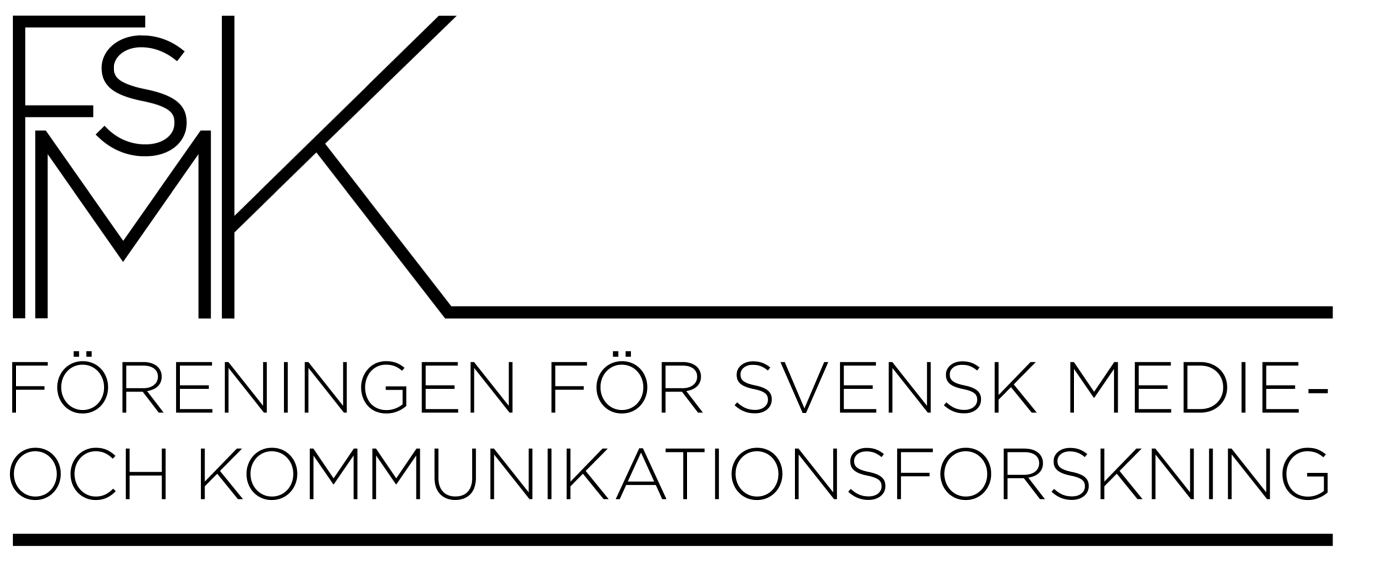 VERKSAMHETSPLAN FSMK 2017-2018 VERKSAMHETSMÅL De övergripande målen för FSMKs verksamhet är att verka för goda villkor för forskning inom medie- och kommunikationsvetenskap och journalistik.   att verka för att stärka utbildningars forskningsanknytning, inom journalistik samt medie- och kommunikationsvetenskap. att verka för gott samarbete mellan forskare, företrädare för mediebranschen samt andra viktiga samhällsaktörer.   att uppmuntra till debatt i såväl teoretiska och metodologiska frågor som samhällsutmanande frågor utifrån en vetenskaplig grund. att vara ett tvärvetenskapligt forum där forskare inom olika ämnesområden kan mötas och utbyta erfarenheter.  att fungera som kontaktorgan för föreningens medlemmar, men också för nordiska och internationella forskarkontakter. FSMKS PRIORITERADE VERKSAMHET 2017-2018 Forskning och forskarutbildning FSMK skall arbeta för ökad synlighet och legitimitet för medie- och kommunikationsforskningen, samt närliggande forskningsområden. Detta sker genom fortlöpande dialog med forskningsråd och politiska organ, mediebevakning av föreningens ämnesområden, aktivitet i (sociala) medier (t ex genom gästbloggen) samt genom att hålla sig à jour med aktiviteter på Mediedagarna och liknande konferenser/möten som organiseras utanför akademin. FSMK ska fortsatt bevaka den nationella utvärderingen av forskarutbildningar.FSMK ska stötta fortsatt och ökat samarbete mellan forskarutbildningar inom ämnet i Sverige genom att till exempel fortsatt ha nära kontakt med ämnesföreträdare och studierektorer/motsvarande (här är också FSMK-dagen ett viktigt forum). FSMK ska fortsätta verka för en levande digital mötesplats för föreningens medlemmar. Under verksamhetsåret ska styrelsen fortsätta utveckla online-närvaron, genom att fortsätta den påbörjade utvecklingen av hemsidan samt genom utvecklande av former för en ökad närvaro i sociala medier (se också vidare nedan). som kan fungera även när styrelsen byts ut.FSMK ska publicera en uppdaterad medlemsförteckning med kontaktdetaljer (email) på hemsidan som en resurs för medlemmarna.FSMK ska ha som målsättning att ekonomiskt stötta deltagande i unga forskares nätverk i internationella forskningsorganisationer.FSMK ska fungera som en informationskanal för forskarutbildningskurser, utlysningar av tjänster, konferenser, m.m. via hemsidan, e-postlistan (FSMK-listan), samt genom upprätthållande av kontinuerlig aktivitet på sociala medier. En del av detta arbete sker genom utökat samarbete med NORDICOM. FSMK ska stå till tjänst som remissinstans för frågor om forskning och forskarutbildning inom ämnet såväl som i relation till departement/ forskningsråd. Forskaranknuten grundutbildningFSMK ska genomföra en inventering av hur landets olika grundutbildningar inom medie- och kommunikationsvetenskap och journalistik arbetar med forskaranknytning.Samverkan med aktörer utanför vetenskapssamhälletFSMK ska även under detta verksamhetsår organisera ett offentligt symposium/seminarium kring någon viktig/aktuell medierelaterad samhällsfråga, där såväl forskare, journalister och andra aktörer bjuds in. FSMKs medlemmar kommer inbjudas att komma med förslag på teman och seminariet kommer att organiseras i samarbete med intresserat lärosäte.FSMK ska under det kommande verksamhetsåret initiera kontakt med offentliga myndigheter/organisationer vars verksamhetsområde är av relevans för FSMK:s bevakningsområde. Syftet är att stärka föreningens samverkan och omvärldsbevakning i frågor som har betydelse för forskarsamhället.Uppmuntra till debattFSMKs årliga offentliga seminarium (se ovan) ska med hjälp av kringaktiviteter och marknadsföring bidra till den offentliga debatten i någon aktuell medierelaterad fråga.FSMKs styrelse ska bevaka den allmänna debatten kring medier och journalistik och utveckla en strategi för publik medverkan i viktiga mediefrågor. Tvärvetenskapligt forumFSMK ska arrangera den årliga FSMK-dagen och Ämneskonferensen (i april/maj) i samarbete med ett svenskt lärosäte (2018 kommer detta vara Uppsala universitet); FSMK-dagen fungerar som ett viktigt forum för föreningens medlemmar.FSMK ska bibehålla den tvååriga planeringshorisonten för FSMK-dagen/Ämneskonferensen som upparbetats under tidigare verksamhetsår.Såväl FSMKs e-postlista (FSMK-listan) som sociala medier ska ge möjligheter för medlemmar att informera varandra om föreningsrelevanta frågor. Styrelsen ska vara tillgänglig för konsultation i olika frågor som rör utbildning och forskning inom MKV och närliggande ämnen.Kontaktorgan – nationellt och internationelltFSMK ska undersöka och utveckla möjligheterna att aktivt uppmärksamma och stödja arbetet med frågor om akademisk frihet internationellt (t ex i Turkiet, Ungern och Polen, för att bara nämna två exempel på länder där den akademiska friheten är tydligt hotad).FSMK ska under det kommande verksamhetsåret fortsätta arbeta för internationella samarbeten, t ex genom att fortsätta arbetet med att bevaka och undersöka möjligheter till aktivitet/samarbete i samband med bredare internationella konferenser, samt genom att sponsra lämpliga aktiviteter på internationella konferenser. FSMK ska under det kommande verksamhetsåret fortsätta att utveckla samarbetet med NORDICOM inom olika områden, såsom publikationer, konferenser och sammanställningar av forskarkurser inom ämnesområdet. FSMK ska fortsätta samarbetet med övriga nordiska medieforskarföreningar, främst via regelbundna onlinemöten mellan ordförandena i de nordiska forskarföreningarna och NORDICOMs föreståndare (2 ggr/år).